БОЙОРОК	       РАСПОРЯЖЕНИЕ«13» январь 2023 й.                              № 6 -р                    «13» января 2023 г.Состав Комиссии по борьбе с пьянством и алкоголизмом при Администрации сельского поселения Максим – Горьковский сельсовет муниципального района Белебеевский район Республики БашкортостанПредседатель комиссии – Красильникова Надежда Кузьминична – глава сельского поселения Максим-Горьковский сельсоветСекретарь комиссии – Ефимова Кристина Анатольевна – представитель Администрации сельского поселения Максим-Горьковский сельсовет. Машнина Антонида Валентиновна – депутат по избирательному округу № 10. Митрохович Светлана Ивановна – член Совета ветеранов с. ЦУП им. М. Горького. Игнатьева Нина Дмитриевна – директор школы МАОУ СОШ с. ЦУП им. М.Горького. Шамсутдинова Рейфа Гафуровна - депутат по избирательному округу № 3. Абуталипов Дамир Вильевич – председатель Совета отцов сельского поселения.Леонтьева Марина Николаевна – староста д. Русская ШвейцарияМихайлова Тамара Леонтьевна – фельдшер с. Санаторий Глуховская.Башкортостан РеспубликаhыБtлt2б2й районы муниципаль районыны8Максим – Горький ауыл советыауыл бил2м23е хакими2те.Горькийис. ПУЙ ауылы, Баксаурамы,  3Тел.2-07-40 , факс: 2-08-98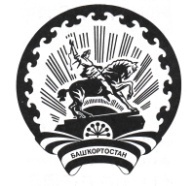 Республика БашкортостанАдминистрация сельского поселения Максим – Горьковский сельсовет муниципального района Белебеевский район452014, с. ЦУП им. М.Горького, ул. Садовая,д. 3Тел. 2-07-40, факс: 2-08-98О создании на территории сельского поселения Максим – Горьковский сельсовет муниципального района Белебеевский район Республики Башкортостан комиссии по борьбе с пьянством и алкоголизмом.В целях координации деятельности органов местного самоуправления, трудовых коллективов, общественных объединений и других заинтересованных ведомств по преодолению пьянства и алкоголизма на территории сельского поселения Максим-Горьковский сельсовет муниципального района Белебеевский район Республики Башкортостан1.  Утвердить персональный состав Комиссии по борьбе с пьянством и алкоголизмом.2. Распоряжение №46/1-р от 25.09.2019г. считать утратившим силу.3. Контроль исполнения постановления оставляю за собой. Глава сельского поселения                                                        Н. К. Красильникова